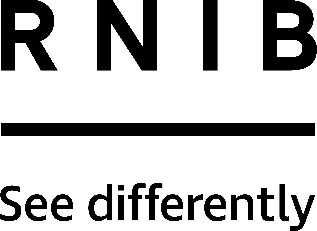 OombeeCube (ET60)Thank you for purchasing from RNIB. In the unlikely event the item is unsuitable, please contact us within 14 days of receipt to obtain your returns number. To ensure your return goes smoothly, the item and all components must be in as new condition and packed in its original, undamaged packaging. For further details and guidance on returning faulty items, please see the Terms and conditions of sale and How to contact RNIB sections of this instruction manual.Please retain these instructions for future reference. These instructions are also available in other formats.Special warningNote: this item is not suitable for children under 10 months.General descriptionExplore, Sort and Discover with the OombeeCube. Suitable for 10 months plus. Finally, a shape sorting cube with pieces that won't go missing! OombeeCube is a colourful, soft, and smart twist on the timeless toy. Great for discovering shapes, learning colours, and improving on motor skills as little ones work to find the right spot for chunky, flexible silicone shapes. Each shape is attached to the OombeeCube with strong durable silicone strips.Shapes never get lost!100 per cent silicone piecesGreat for teethingTake anywhere travel toyBPA Free.This toy is great for encouraging and developing:Logic and reasoningMotor skillsTactile sensory skillsVisual thinkingHand eye co-ordination.How to contact RNIBPhone: 0303 123 9999Email: shop@rnib.org.ukAddress: RNIB, Midgate House, Midgate, Peterborough PE1 1TNOnline Shop: shop.rnib.org.ukEmail for international customers: exports@rnib.org.ukTerms and conditions of saleThis product is guaranteed from manufacturing faults for 12 months from the date of purchase.  If you have any issues with the product and you did not purchase directly from RNIB then please contact your retailer in the first instance.For all returns and repairs contact RNIB first to get a returns authorisation number to help us deal efficiently with your product return.You can request full terms and conditions from RNIB or view them online.RNIB Enterprises Limited (with registered number 0887094) is a wholly owned trading subsidiary of the Royal National Institute of Blind People ("RNIB"), a charity registered in England and Wales (226227), Scotland (SC039316) and Isle of Man (1109). RNIB Enterprises Limited covenants all of its taxable profits to RNIB.           .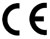 This product is CE marked and fully complies with all applicable EU legislation.Date: January 2020.© Royal National Institute of Blind People.